Alberta Stock Dog Association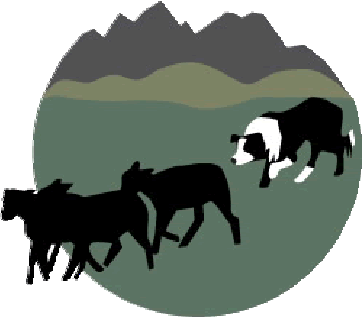   Trial Description	Please indicate the number of trials you will have for each class: 	Novice		Pro Novice		Nursery 	Intermediate		OpenPlease include a rough course description of the Novice Course: Please include a rough course description of the Intermediate Course: Please include a rough course description of the Pro Novice Course: Please include a rough course description of the Nursery Course: Please include a rough course description of the Open Course:  Agreement and Signature	By submitting this application, I affirm that the facts set forth in it are true and complete. I understand that if my application is accepted, any false statements, omissions, or other misrepresentations made by me on this application may result in immediate dismissal of all ASDA trial sanctioning rights and privileges.Our Policy	It is the policy of the ASDA (Alberta Stock Dog Association) sanctioning application complete to the ASDA trial director at least thirty (30) days prior to the trial entry date. The ASDA sanctioning fees be paid within thirty (30) days of the last trial date. ASDA sanctioning fees are $2.00 per run per class of dog entered for the trial. Thank you for completing this application form and for your interest in sanctioning with us.Please send your complete trial sanctioning request form to Billie Richardson, ASDA Trial Director, Statistics & Promotions Suite 104, 14-900 Village Lane, Okotoks Alberta T1S 1Z6email: billiegirl@platinum.ca	Phone 403-975-0744Trial Name & LocationEntry Open DateEntry Close DatePerson in ChargePerson in Charge AddressTelephone & email addressCourse DirectorTrial SecretaryName (printed)SignatureDate